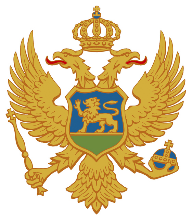 MAL I ZIENTI I SHKOLLIMITProgrami lëndës mësimoreGJUHË SHQIPE E LETËRSI për klasat I dhe II të shkollës së mesme profesionalePodgoricë2017.EMRI I LËNDËS MËSIMORE: GJUHË SHQIPE E LETËRSI PËRKUFIZIMI I LËNDËSPozita, natyra dhe qëllimi i lëndësLënda mësimore e gjuhës shqipe dhe letërsisë është lëndë mësimore e detyrueshme në shkollën e mesme profesionale dyvjeçare. Kjo është lënda më e rëndësishme e arsimit të përgjithshëm në shkollën fillore dhe të mesmen, sepse zhvillon aftësitë e përgjithshme intelektuale dhe psiko-emocionale. Zë vend të rëndësishëm në kurikul për arsye se aftësitë që zhvillohen në kuadrin e kësaj lënde janë të nevojshme edhe në të gjitha lëndët e tjera.  Lënda gjuhë shqipe dhe letërsi përfshin dy fusha njësoj të rëndësishme: mësimin e gjuhës dhe mësimin e letërsisë. Nxënësi aftësohet për të komunikuar në mënyrë të qartë, të kuptueshme, korrekte dhe funksionale me gojë dhe me shkrim në gjuhën standarde shqipe, në rrethana të ndryshme. Duke mësuar gjuhën shqipe nxënësit zotërojnë kompetencat gjuhësore të komunikimit dhe fitojnë bazat e kompetencave të leximit, medias, informacionit dhe interkulturalizmit, që është një parakusht për zhvillimin e personalitetit, arsimim të suksesshëm dhe të mësuarit gjatë gjithë jetës. Me kurikulën e lëndës inkurajohet zhvillimi i veprimtarive gjuhësore të dëgjuarit, të folurit, të lexuarit dhe të shkruarit dhe zotërimi i tyre që arrihet me marrjen, të kuptuarit, vlerësimin dhe krijimin e teksteve me gojë dhe të shkruarave. Vlerësohen fazat njohëse dhe gjuhësore të zhvillimit të nxënësve dhe inkurajohet realizimi i plotë i potencialit të tyre.Nëpërmjet mësimit të letërsisë studenti fiton njohuri teoriko-letrare dhe zhvillon artin e interpretimit të tekstit. Përmes receptimit të veprave letrare nxënësit zhvillojnë ndjenjat emocionale dhe estetike, imagjinatën, pasurojnë imazhin e botës, thellojnë njohuritë mbi vet-veten dhe mbi njerëzit e tjerë, krijojnë shprehitë e leximit dhe formojnë shijen estetike. Letërsia shpreh mesazhe dhe ide universale, kështu që për studentët takimi me letërsinë kombëtare dhe botërore është  burim i njohurive, përvojës dhe vlerave.Mësimi i gjuhës shqipe dhe letërsisë kontribuon që nxënësi të zhvillohet si një personalitet i pavarur, i lirë, kreativ dhe me kulturë, i vetëdijshëm për identitetin e vet personal dhe kombëtar. Nxënësi edukohet për ta vlerësuar kulturën dhe gjuhën e vet, si dje gjuhën e minotiteteve në mjedisin e vet dhe trashëgiminë e përgjithshme gjuhësore dhe kulturore të njerëzimit.Nxënësi inkurajohet që arritjet e nxëna t’I zbatojë dhe aktivizojë në jetën e përditshme dhe në bashkëveprim me individë, komunitete dhe kulturs të tjera. Programi është i bazuar në parime të rëndësishme: parimin e tekstit, parimin e tërësisë së praktikës gjuhësore të komunikimit, parimin e gjuhës standarde dhe identitetit rajonal, parimin e komunikimit dhe të funksionalitetit estetik, parimin e dallimit dhe lidhjes së niveleve të gjuhës, parimin e krijimtarisë në gjuhë dhe nëpërmjet gjuhës, si dhe parimet e përgjithshme metodologjike të gradualitetit, përshtatshmërisë, kohezionit dhe ekuilibrit të brendshëm të lëndës. Me parimin e transferimit didaktik  në programin e lëndës respektohen njohuritë e shkencave mbi të cilat është e bazuar lënda: shkencës së gjuhës dhe shkencës së letërsisë, si dhe disiplinave pedagogjike dhe të komunikimit të ngjashme me to.Numri i orëve dhe format e mësimit Lënda mësimore e gjuhës shqipe dhe letërsisë në shkollën e mesme profesionale dyvjeçare zhvillohet dy herë në javë, domethënë 72 orë në vitin e parë dhe 66 orë në vitin e dytë. Prej tyre, 65 orë në vitin e parë dhe 60 orë në vitin e dytë janë paraparë për realizimin e rezulateteve të obligueshme të programit, kurse për realizimin e rezultateve të cilat caktohen në shkollë planifikohen 7 orë në vitin e parë dhe 6 orë në vitin e dytë. (10% e orëve të fondit të përgjithshëm arsimor). Për mësimin e gjuhës janë dedikuar 40% e orëve, kurse për mësimin e letërsisë 60% e orëve. Për çdo klasë ekziston një pjesë e programit të cilën e krijon mësuesi/-ja në përputhje me nevojat e nxënësve/-eve me të cilët/cilat punon me dhe në bashkëpunim me komunitetin lokal në të cilin është vendosur shkolla. Ky fond kap deri në 10% të numrit të orëve të parashikuara. Nga letërsi aty mund të përfshihen vepra të letërsisë shqipe, letërsisë nga rajoni apo letërsisë botërore, por edhe vepra të rëndësishme letrare në të cilat nxënësi njihet me specifikat kulturore dhe gjuhësore të mjedisit lokal. Nxënësve mund t’u sugjerohet që ata vetë të zgjidhin dhe analizojnë tekste letrare, në mënyrë të pavarur, në mënyrë që të zhvillojnë kulturën e leximit dhe të inkurajohen për të lexuar me kënaqësi. Në kontekstin e gjuhës mund të jenë përmbajtje gjuhësore në drejtim të studimit të së folmes së zonës ku është vendosur shkolla, përpilimet e gramatikave diferenciale dhe fjalorëve të së folmes lokale. Numri i deklaruar i orëve (respektivisht 7 dhe 6) mund të përdoret edhe për të përforcuar pjesët e detyrueshme të programit. Përshtatja e mësimit nevojave të nxënësve/-eve dhe në hapja e programit ka të bëjë edhe me vëllimin e lëndës, prandaj mësuesi/-ja mund të zgjedhë që një rezultat të caktuar edukativo-arsimor ta realizojë duke punuar me një numër të madh ose të vogël veprash. QËLLIMET E LËNDËSQëllimi (objektivi) i përgjithshëm i lëndës së gjuhës shqipe dhe letërsisë është që nxënësi të zhvillojë aftësitë e të shprehurit, komunikimit dhe transmetimit të informacioneve, mendimeve, ndjenjave dhe qëndrimeve me kuptim dhe dedikim. Nxënësi:krijon një qëndrim pozitiv ndaj gjuhës shqipe si gjuhë e tij/saj amtare, duke u bërë të vetëdijshëm se gjuha është pjesa më e rëndësishme e trashëgimisë kulturore dhe baza më e rëndësishme e identitetit të njeriut;zhvillon katër aktivitete të të marrurit vesh (komunikimit):të dëgjuarit (kupton çfarë dëgjon);të folurit (qartë, me kuptim dhe drejt);të lexuarit (kupton çfarë lexon);të shkruarit (në përputhje me normat gramatikore dhe drejtshkrimore, dhe në kuadër të stileve të ndryshme funksionale).përmes dëgjimit dhe leximit aktiv aftësohet që nga teksti të zgjedhë fakte, të nxjerrë përfundime, të mbindërtojë dhe vlerësojë tekstin në mënyrë kritike dhe që idetë e veta t’i paraqesë në mënyra të ndryshme;përmes aktiviteteve gjuhësore inkurajon zhvillimin e fjalorit aktiv dhe krijon shprehinë dhe nevojën për të lexuar; në shembujt e teksteve të ndryshme joletrare dhe letrare formon tablonë e plotë të strukturave fonetike, morfologjike, sintaksore dhe leksikore të gjuhës shqip;zotëron forma të ndryshme stilistike dhe fiton aftësinë për të përdorur stile të përshtatshme funksionale kur flet dhe në të shkruar; zhvillon kompetencat për të kuptuar dhe për të krijuar tekste të llojeve dhe strukturave të ndryshme, për qëllime dhe përdorime të ndryshme;aftësohet pët të kuptuar, interpretuar dhe vlerësuar tekstin letrar me synimin për t’u zhvilluar personalisht, për të arritur dhe për t’i zhvilluar aftësitë dhe qëndrimet, si dhe krijimtarinë e vet; nga shembujt e zgjedhur të letërsisë shqipe dhe botërore njeh trendet themelore teoriko-letrare dhe zhvillimin e formave zhanrore, si dhe rolin krijues dhe artistik të gjuhës dhe rëndësinë e saj kulturore;fiton aftësinë e vlerësimit njohës, etik dhe estetik të veprave letrare dhe zhvillon të menduarit kritik dhe shijen letrare; lidh përvojën e vet dhe përvojën e fiksionit letrar;duke studiuar zhvillimin historik të gjuhës dhe periodizimin e letërsisë kupton trashëgiminë universale kulturore dhe zhvillon identitetin e vet personal dhe atë kombëtar kulturor;zhvillon aftësitë e komunikimit dhe socializohet me sukses (shkëmben ide, mendime, përvoja, ndjenja me të tjerët, në kontekste të ndryshme); zhvillon sigurinë dje vetëbesimin si dhe gatishmërinë për bashkëpunim dhe punë ekipore; udhëzohet për të respektuar bashkëbiseduesnin dhe kulturën e dialogut; merr pjesë në në interaksione të ndryshme mësimore me të cilat nxit individuakizmin dhe nisjativat; zhvillon ndjeshmërinë për nevojat e të tjerëve dhe pranon diversitetetgjen në burime të ndryshme përmbajtje dhe informacione mbi të cilat mendon në mënyrë kritike; vlerëson sa ato janë të besueshme dhe të dobishme, njeh kontekstin dhe qëllimin e autorit dhe në mënyrë të pavarur zgjidh problemet dhe merr vendimet; ndërgjegjësohet për mundësinë e ndikimir mbi mjedisin e vet dhe jetën shoqërore dhe formon vetëdijen qytetare;Zhvillon strategjitë e veprimtarisë së pavarur me çka aftësohet për nxënie permanente.KORELACIONI ME LËNDËT E TJERA DHE ME TEMAT NDËRLËNDORE (NDËRKURIKULARE)Realizimi i rezultateve të mësimit dhe shkathtësive si rezultate përfundimtare nënkupton lidhjen e mësimit të gjuhës shqipe dhe letërsisë me lëndët e tjera mësimore. Qasja korelative kontribuon në cilësinë, zbatueshmërinë dhe qëndrueshmërinë e njohurive të fituara.Për mësimin e gjuhës shqipe dhe letërsisë përveç lidhjes së brendshme (korrelacioni vertikal) është e nevojshme edhe lidhja funksionale me fushat e lëndëve me të cilat ështëe mundur të bëhet një lidhje logjike (korelacioni horizontal). Periodizimi i letërsisë duhet studiuar nga: aspekti historik përmes ndikimit të rrethanave shoqërore dhe historike mbi autorin dhe krijimin e veprës dhe të aspektit të stilit, përmes analizës krahasuese të veprës letrare me veprat e artit të pikturës, skulpturës, arkitekturës dhe muzikës, të së njëjtës periudhë.  Nëpërmjet zhvillimit dhe përdorimit të kompetencave të shumëfishta (funksionale, leximore, informatike, mediatike dhe interkulturore) lënda mësimore e gjuhës shqipe dhe letërsisë vendos lidhje me të gjitha fushat, lëndët dhe temat ndërlëndore (interdisiplinare) të programit arsimor:  Zhvillimi dhe përdorimi i arsimimit të shumëfishtë (funksionale, lexim, informacion, media dhe ndërkulturor) lënda e gjuhës shqipe dhe letërsisë është e lidhur direkt me të gjitha fushat e tjera, lëndët dhe temat ndërkurikulare të programit arsimor:zotërimi i gjuhës amtare mundëson që të kuptohen, mësohen dhe zbatohen më mirë njohuritë dhe shkathtësitë në gjuhë të huaja;zotërimi i ligjshmërive gjuhësore dhe kompetencave gjuhësore, sidomos asaj të leximit, mundëson realizimin e lidhjes me grupin e lëndëve mësimore matematiko-natyrore ; leximi i veprave letrare kontribuon në zhvillimin e aftësive imagjinative, të cilat nuk janë të rëndësishme vetëm për zhvillimin e aftësive të leximit, por edhe për zhvillimin e të menduarit analitik, aftësinë për të parashikuar dhe për aftësitë e kombinuara;nëpërmjet gjuhës mund të shprehen edhe në formë joletrare ndjenjat, qëndrimet dhe vlerat, si dhe të formohen idetë dhe pikëpamjet që paraqesin lidhje të drejtpërdrejtë me fushën socio-humanistike dhe artistike; Leximi e zhvillon aftësinë për ta kuptuar veten dhe të tjerët, zhvillon shkallën e pranimit të diversiteteve dhe vlerësimin dhe ruajtjen e trashëgimisë kulturore dhe letrare, si dhe identitetin kombëtar;mësimi përmes bashkëpunimit, pranimi i përgjegjësisë dhe zgjidhja e problemeve, aftësia e të folurit publik dhe vlerësimi kritik i vlerave shoqërore dhe atyre personale, paraqesin lidhjen me temën ndërlëndore Zhvillimi social dhe personal i nxënësit.dallimi i fakteve prej mendimeve, kërkimi i informatave nga burime të ndryshme, përdorimi dhe zgjedhja e strategjive të të mësuarit dhe zhvillimi i një qëndrim pozitiv lidhur me zgjidhjen e problemeve dhe vendim-marrjen, lidhen me temën interdisplinare Mëso si të mësosh. ndërmarrja, pavarësia dhe vetëbesimi në shprehjen e ideve dhe qëndrimeve të veta kanë lidhje me fushën interdisiplinare të Ndërmarrjes;përdorimi i kompetencës informatike me objektivin që të zhvillojë aftësitë e kërkimit dhe të gjetjes së informatave të nevojshme përmes TIK, vlerësimit kritik të burimeve dhe mësimit të pavarur janë të lidhura me temën interdisisplinare Përdorimi i teknologjisë së informacionit dhe komunikimit.Mësimdhënësve u është lënë mundësia për të arritur një marrëdhënie funksionale me lëndët dhe përmbajtjet mësimore për të cilat ata mendojnë se mund të jenë me rëndësi në implementimin e praktikave të mësimdhënies nga gjuha shqipe dhe letërsia. Mësimi i letërsisë ka potencial më të lartë arsimor në krahasim me lëndët e tjera, sepse kontribuon në zhvillimin e virtyteve, botëkuptimeve morale, shprehive pozitive dhe sjelljes së dëshirueshme sociale të nxënësve. Zhvillon potencialet e nxënësit në përgjithësi dhe në atë mënyrë e plotëson veprimtarinë edukative të shkollës. Shënim: Fushat/temat interkurikulare janë të detyrueshme në të gjitha lëndët mësimore dhe ato e kanë detyrim t’i kryejnë të gjithë/të gjitha mësuesit/mësueset. Fushat/temat interkurikulare janë përmbajtje të cilat mundësojnë që në kurikulat e lëndëve të arsimit të përgjithshëm të përfshihen objektiva dhe përmbajtje specifike të arsimit, që nuk janë pjesë e disiplinave formale apo lëndëve të veçanta, ose që kanë strukturë ndërdisiplinore. Këto përmbajtje kontribuojnë për një qasje integrative në arsimin e përgjithshëm dhe në një masë të konsiderueshme lidhin përmbajtjet e lëndëve të veçanta.REZULTATET EDUKATIVO-ARSIMORE TË LËNDËSKlasa I – MËSIMI I GJUHËSKlasa I – MËSIMI I LETËRSISËKlasa II – MËSIMI I GJUHËSKlasa II – MËSIMI I LETËRSISËUDHËZIME E DIDAKTIKE Nxënësit punojnë dy hartime me shkrim në një klasë. Në vitin e parë hartimet i punojnë një orë, ndërsa në vitin e dytë dy orë mësimore. Korrigjimi punohet një ose më shumë orë mësimore, sipas vlerësimit të mësimdhënësit. Rekomandohet që temat e hartimit me shkrim të ndjekin moshën dhe interesimet e nxënësve dhe mundësojnë që ata të tregojnë aftësinë e vet gjuhësore dhe stilistike, kreativitetin, lirinë e të shprehurit dhe shprehjes. Nxënësit në një periudhë klasifikuese punojnë testin nga materiali i asaj periudhe (gjuhë dhe letërsi). Në test duhet bërë përpjekje që pyetjet të modelohen sipas mostrës së pyetjeve të provimit profesional.Nxënësit punojnë një detyrë shtëpie mbi një vepër sipas zgjedhjes së vet. Për pjesën e zgjedhur nxënësi është në gjendje të përgatisë dhe të zbatojë paraqitjen me gojë. Nxënësit gjatë viti shkollor thonë përmendësh, duke e interpretuar, së paku një tekst të zgjedhur letrar. Nxënësit mbajnë ditarët e leximit për veprat e caktuara me program dhe për ato që i lexojnë sipas zgjedhjes së vet. Në ditarin e leximit shënohen: të dhënat mbi veprën, përjetimet, faktet e  reja dhe vlerësimet  e nxënësit, shënime të shkurtra për fabulën, personazhet, gjuhën e veprës, idetë, si dhe fragmente të zgjedhura, të shkurtra. Ditarët e leximit duhet të përmbushin funksionin emocional, estetik dhe intelektual të studimit të letërsisë.Kompetenca mediatike dhe informatike. - Lënda e gjuhës shqipe dhe letërsisë përmban elemente nga i ashtuquajturi edukimi mediatik. Këto rezultate përfshijnë lidhjen e veprimtarive gjuhësore, përdorimin aktiv të fjalorë dhe njohuri bazike me qasje kuptimplotë në informata, si dhe vlerësimin kritik dhe përdorimin e tyre kreativ për zgjidhjen e problemeve dhe marrjen e vendimeve. Përfshijnë edhe aftësitë e komunikimit dhe të prezantimit: krijimin e mesazheve për media dhe transmetimin e tyre me përgjegjësi, qëndrimin kritik ndaj mesazheve të mediave, të kuptuarit e ndikimit të mediave dhe mesazheve të tyre për shoqërinë dhe individin. Në këtë mënyrë zhvillojnë ndërgjegjësimin për vlerën unike të mendimeve, qëndrimeve dhe ideve, shoqërive dhe kulturave të ndryshme, me qëllim të komunikimit të suksesshëm dhe të kuptuarit e tjetrit dhe të atyre që janë ndryshe.E kuptuar si një koncept kompleks, kompetenca informative dhe mediatike, përmes pjesëmarrjes aktive dhe demokratike të qytetarëve dhe mundësimin e diversitetit, dialogut dhe tolerancës, përfshin njohuri, shkathtësi dhe qëndrime që u mundësojnë nxënësve: të kuptojnë rolin dhe funksionet e medias dhe të burimeve të tjera të informacionit në shoqëritë demokratike, t’i kuptojnë kushtet në të cilat ato funksione mund të realizohen, të njohin dhe shprehin nevojën për informacion, të gjejnë dhe të kenë qasje te informatat relevante, të vlerësojnë në mënyrë kritike informacionet dhe përmbajtjet të cilat i ofrojnë mediat dhe burimet e tjera të informacionit, përfshirë edhe ato në internet, në kuptimin e kompetencës, besueshmërisë dhe përdorimit aktual; të shkarkojnë dhe të organizojnë përmbajtjen informative dhe mediatike, të sintetizojnë apo të punojnë në idetë që i kanë shkarkuar nga përmbajtja, të komunikojnë si e kuptojnë vetë diturinë e krijuar për publikun apo lexuesit në formë të përshtatshme, në median e duhur dhe në mënyrë etike dhe të përgjegjshme, të aplikojnë aftësitë e veta të TIK-ut në mënyrë që të ndërveprojnë me informacionin dhe të prodhojnë përmbajtjen e tij, t’i qasen punës me mediat dhe furnizuesit e tjerë të informacionit, duke përfshirë ato në internet, me qëllim të vetë-prononcimit, lirisë së shprehjes, dialogut ndërkulturor dhe pjesëmarrjes demokratike. (UNESCO, 2013). Duke pasur parasysh mundësitë që hap IMP, ajo duhet të kuptohet jo vetëm si aftësi për të kërkuar, përdorur dhe shkëmbyer informacionet në shumë formate dhe modalitete, por edhe si kërkim i dijes dhe të mësuarit gjatë tërë jetës.Mësimi i gjuhësTë mësuarit e gjuhës lidhet me përvojën dhe njohuritë e nxënësit nga shkolla fillore dhe më shumë është mbi ndërtim dhe vënie e bazave të njohurive dhe vazhdim i përvetësimit të arsimimit (kompetencës) funksional(e). Gjuha mësohet në mënyrë sistematike, ndërsa korrektësia gjuhësore në të folur dhe të shkruar kontrollohet në çdo klasë.Mësimdhënia e gjuhës realizohet me tekste joletrare që duhet të kenë vlera informative dhe stile të ndryshme, të jenë aktuale dhe në përputhje me interesimet e nxënësve. Një tekst mund të përdoret për të zbatuar disa arritje të të nxënit (identifikuese dhe për të shpjeguar rregullat e drejtshkrimit dhe ato gramatikore, performancën me gojë, krijimin e hartave konceptuale etj).Të katër aktivitetet e komunikimit (të shkruarit, të dëgjuarit, të lexuarit dhe të folurit) janë të përfaqësuara në mënyrë të barabartë dhe kryesisht në ndërveprim. Duke pasur parasysh se këto janë procese komplekse të të menduarit rekomandohet  testimi i shpeshtë përmes llojeve të ndryshme të testimit me shkrim (pa nota), që nxënësit të mund të korrigjojnë gabimet dhe ta vlerësojnë punën e vet.Është e nevojshme që të nxitet puna në grupe dhe në çifte për shkak të mësimit bashkëpunues (kooperativ) dhe ndihmës së ndërsjellë.  Një herë a dy në vit duhet lejuar nxënësit që ata vetë të jenë kreativ në orë (me arritje të caktuar të të nxënit). Mësimi i letërsisëNë kuadrin e mësimit të letërsisë duhet t’i jepet rëndësi kulturës së të shprehurit - me gojë dhe me shkrim, përmes zhvillimit të të katër aktiviteteve të komunikimit (të dëgjuarit, të lexuarit, të folurit dhe të shkruarit). Mësimdhënësi gjithmonë përpiqet ta shqyrtojë se a ke kuptuar nxënësi tekstin që lexon, ndërsa nxënësit hartojnë tekste në stile funksionale të ndryshme.Në fund të tabelës, pas çdo klase, gjendet lista e teksteve të propozuara. Kjo është bërë në bazë të kritereve të vlerës estetike dhe përshtatshmërisë së teksteve moshës së nxënësve dhe përvojës së tyre kulturore dhe jetësore. Nga kjo listë mësimdhënësi përzgjedh tekstet në bazë të kritereve të veta profesionale dhe lista nuk duhet ta kufizojë atë. Përkundrazi - mund të zgjedhin edhe ndonjë tekst tjetër të përshtatshëm, që nuk është në këtë listë, por duhet të ketë parasysh kriteret e mësipërme, si dhe proporcionin ndërmjet llojeve, si dhe objektivat dhe rezultatet e mësimit.Përveç teksteve të propozuara, në listë janë përfshirë edhe veprat e detyrueshme (kanoni). Nxënësi e ka për detyrë që t’i lexojë dhe t’i njohë ato.Programi mësimor (kurikula) i shkollës profesionale paraqet një kombinim të qasjes zhanrore dhe historike -  në raport me letërsinë. Duke qenë se në klasën e parë të shkollës profesionale mësohet teoria e letërsisë dhe periudhat letrare që janë larg në kohë dhe hermetike për nxënësin e sotëm, është e nevojshme të përfshihen edhe forma tërheqëse të prezantimit të mitologjisë greke, epokës së humanizmit dhe renensansës (filma, regjistrime të shfaqjeve teatrale etj.) e të ngjashme. Në një vepër me vëllim më të vogël, e cila në masë të mjaftueshme e ilustron procedeun letrar nxënësi mund të zhvillojnë aftësitë interpretuese dhe të përvetësojë nocionet teoriko-letrare. Veprat që nxënësit duhet t'i lexojnë, detyrat e shtëpisë dhe paraqitjet me gojë të nxënësve duhet të caktohen (jepen) me kohë. Rekomandohet që tekstet e shkurtra të lexohen gjatë orës mësimore, kurse nxënësit të punojnë në grupe të vogla në detyra hulumtuese. Në procesin mësimor duhet zhvilluar (nxitur) bashkëpunimi ndërmjet nxënësve, kërkimi i zgjidhjeve alternative, përdorimi me invencion të materialeve dhe mjeteve mësimore dhe vlerësimi i rezultateve. Te nxënësi duhet të zhvillohet aftësia të gjetur informacione dhe për ta shqyrtuar në mënyrë kritike përdorimin e burimeve të ndryshme të dijes.PËRSHTATJA E PROGRAMIT FËMIJËVE ME NEVOJA TË VEÇANTA ARSIMORE DHE NXËNËSVE TË TALENTUARPërshtatja e programit fëmijëve me nevoja të veçanta arsimoreNeni 11 i Ligjit të edukimit arsimimit të fëmijëve me nevoja të posaçme arsimore parashikon që varësisht nga pengesa dhe vështirësia në zhvillim,  si dhe nga prirjet dhe nevojat individuale të fëmijëve, programet arsimore, përveç tjerash mund të: a) modifikohen duke u shkrutuar os ezgjeruar përmabjtjet e programit të lëndës; b) përshtaten përmes ndryshimit të metodikës me të cilën realizohen përmbajtjet e programit të lëndës.Neni 16 i të njëjtit Ligj parashikon që shkolla, gjegjësisht qendra e resursit e ka për obligim, që, sipas rregullit, në afatin 30 ditë pas regjistrimit të fëmijës, të hartojë Programin individual zhvillimor-arsimor për fëmijën me nevoja të posaçme arsimore (PIZHA, në gjuhën malazeze: IROP), në bashkëpunim me prindin dhe lidhur me këtë ta informojë Entin e Arsimit, Qendrën e arsimimit profesional dhe Qendrën e Provimeve.Më shumë informacione ofrohen në faqen:http://www.skolskiportal.edu.me/Pages/Inkluzivnoobrazovanje.aspxPërshtatja e programit fëmijëve të talentuarPotencialet e nxënësve të talentuar mund të shprehen më mirë në një mjedis pedagogjik stimulues, prandaj qasja sistematike është shumë e rëndësishme për zhvillimin e tyre, Mjedisi shkollor, gjegjësisht mësimi, me organizimin dhe atmosferën e vet të përgjithshme duhet të nxisë punën, angazhimin maksimal dhe të ngacmojë kureshtjen intelektuale të çdo nxënësi.Identifikimi i nxënësve të talentuar mund të bëhet përmes vlerësimit të tipareve të nxënësit (raportet, të vërejturit) nga mësimdhënësi, prindi, shokët, vetëvlerësimi i nxënësit të talentuar ose përmes matjes (testimit) të shkallës zhvillimore të tipareve (inteligjencës, aftësisë së veçantë apo specifike, kreativitetit etj.).Karakteristikat e nxënësve të talentuar, qofshin intelektuale (aftësia shumë e zhvilluar për të rezonuar dhe nxjerrë përfundime logjike; vërejtja e marrëdhënieve, ligjshmërive; aftësia për ndërlidhjen e informatave; aftësia për zgjidhjen e problemeve; kureshtja intelektuale; mendimi divergjent i zhvilluar; invencioni; rrjedhshmëria e ideve, imagjinata, metakognicioni i zhvilluar dhe kujtesa e shkëlqyer...), qofshin ato që janë tipare të personalitetit (motivacioni i brendshëm i zhvilluar; këmbëngulja dhe qëndrueshmëria; sensi i humorit; ndjeshmëria e theksuar emocionale; rishqyrtimi i rregullave dhe autoriteteve; empatia; ndërgjegjja e zhvilluar për veten...) mund të zbulohen në të dy fushat mësimore – edhe në mësimin e gjuhës shqipe edhe në mësimin e letërsisë.Pasurimi i kurikulës së lëndës, si model përmes të cilit kënaqen nevojat e nxënësve të talentuar, nënkupton angazhimin e tyre të mëtejshëm në mësimin e rregullt dhe jashtë tij. Kur bëhet përshtatja e programit për nxënësit e talentuar duhet pasur kujdes që përmbajtjet të kenë nivel të lartë të kompleksitetit, në mënyrë që në përzgjdhjen e tyre të marrin pjesë nxënësit e talentuar dhe që metodat e mësimit/të nxënit të jenë relevante.Paradispozita natyrore (dhuntia e lindur) për arritjen e rezultateve shumë të mira në një fushë të caktuar është e rëndësishme, por jo edhe e mjaftueshme për arritjen e rezultatit. Nxënësve të talentuar duhet ofruar strategji të ndryshme të të mësuarit dhe të nxënit varësisht nga niveli i talentit të tyre. Në pajtim me arritjet e të nxënit duhet krijuar situata mësimore në të cilën nxënësi do të mund: të përgatisë dhe formësojë në mënyrë të pavarur punime në të cilat shprehet kreativiteti, prirja për inovacione, origjinalitetit dhe mendimi kritik i tyre; të ndryshojë zhanrin e një teksti, të bëjë dramatizimin e një teksti në prozë; t’ia ndryshojë trajtën një tekstit të dramës duke përdorur teknika narrative dhe duke zbatuar dijen e vet mbi shenjat zhanrore dhe të strukturës; të shkruajë një sinopsis; të përgatisë shfaqje skenike dhe të dramës; të inskenojë dhe organizon shfaqje; të hartojë një libër me figura (strip), fjalor, doracak; të krijojë një tekst të ri në formën gojore dhe të shkruar - në të folmen lokale, ose në dialekt, në zhargon ose në gjuhën standarde, i nxitur nga përvojat e ndryshme, zgjidh situata problematike të ndryshme, i motivuar nga teksti letrar etj.Dhuntia (të qenit i talentuar për diçka) është një kategori zhvillimore, prandaj mësimdhënësit duhet të kenë parasysh edhe aspektet e tjera të personalitetit të nxënësit – aspektin afektiv dhe social. Te nxënësi duhet inkurajuar zhvillimin e të menduarit logjik dhe kreativ, por edhe vetëdijen për aftësitë, këmbënguljen, qëndrueshmërinë e vet dhe raportin pozitiv me të tjerët.Gjatë realizmit të programit të pasuruar nxënësit e talentuar nuk duhet veçuar nga paralelja, por duhet t’u mundësohet puna individuale ose grupore në detyra ose projekte të drejtuara profesionalisht nga mësimdhënësit. Duke respektuar individualizimin dhe duke zbatuar mësimin e diferencuar do t‘u mundësohej nxënësve të talentuar që të avancojnë më shpejt në paralele heterogjene dhe në shoqërinë e moshatarëve të vet. Është me rëndësi që mësimdhënësit të përdorin qasje interdisiplinare e cila bazohet në integritetin e kërkesave problemore nga fusha të ndryshme mlsimore sepse ashtu nxënësit e talentuar motivohen për t’i zgjeruar fhe thelluar njohuritë.Për nxënësit shumë të talentuar është e nevojshme të sigurohet qasja individuale që nënkupton organizimin e punës së mentorimit jashtë mësimit të rregullt.VLERËSIMI I REZULTATEVE EDUKATIVO-ARSIMOREVlerësimi i rezultateve edukativo-arsimore bëhet gjatë gjithë vitit shkollor duke mbledhur dhe analizuar informata të ndryshme mbi zhvillimin e shkathtësive dhe njohurive, qëndrimeve dhe vlerave të përvetësuara.  Elementet e vlerësimit rrjedhin nga rezultatet edukativo-arsimore dhe arritjet e të nxënit dhe kanë të bëjnë me të gjitha domenet e të mësuarit. Në bazë të elementeve të dhëna mësimdhënësi dhe/ose aktivi profesional verifikojnë kriteret me të cilat vlerësohet niveli të cilin e ka arritur nxënësi një rezultat të caktuar. Do të duhej që mësimdhënësi t’i informojë nxënësit lidhur me mënyrat e përcjelljes, vlerësimit dhe të notimit dhe në atë mënyrë t’i motivojë për angazhim maksimal.Verifikimi i njohurive mund të bëhet në proces dhe në fund të periudhave klasifikuese.Vlerësimi formativ njëkohësisht merret me diagnozën dhe zhvillimin e të mësuarit, ndërsa si mjete të vlerësimit mund të shërbejnë: observimi, pyetjet në orë, fletët e punës, ushtrimet kontrolluese, vetëvlerësimi, testet e diagnostikimit, vlerësimi i ndërsjellë i nxënësve.Testet diagnostikuese përdoren në fillim të vitit shkollor me synimin e kontrollimit të nivelit të njohurive të fituara dhe orientimit të procesit mësimor dhe gjatë vitit shkollor si kontrollim i suksesit të metodave dhe formave të punës së mësimdhënësit. Rezultatet e testimit diagnostikues duhet të analizohen në mënyrë që jenë orientim korrektues për punën e mëtejshme, por nuk duhet të vlerësohen me nota numerike. Për përcjelljen e përparimit mund të përdoren testet joformale pas dobësisë së caktuar. Ata që duhet të kenë lidhje të ngushta me qëllimet e përcaktuara dhe të bazohen në tipat e detyrave dhe metodave që janë praktikuar në orë.Inkuadrimi i nxënësve në procesin e vlerësimit mund ta përmirësojë cilësinë e punës dhe mësimit të tij. Notimi i vetvetes ndikon që nxënësit t’i njohin anët e veta të forta dhe të dobëta dhe formojnë gjykime racionale lidhur me përparimin e vet.  Për shembull, nxënësve në fletën e vetëvlerësimit mund t’i ofrohen pyetjet të cilat i japin mundësinë për të menduar lidhur me punën e vet (psh. ajo që më pëlqen më shumë te eseu im, ajo që mund ta bëj më mirë herën tjetër, besoj ta kem merituar notën 5, 4, 3, 2, 1 për arsye se…). Vetëvlerësimi dhe dhënia e notës lidhur me paraqitjen me gojë ose për krijimin e teksteve të nxënësve të tjerë aplikohet sipas formularëve të vetëvlerësimit të cilat i përgatit mësimdhënësi, ose sipas marrëveshjes dhe në pajtim me detyrën.  Secili nxënës duhet ta ketë “kartonin” e vet ku mësimdhënësit do të shënonin rezultatet e verifikimeve numerike dhe përshkruese që bën. Te vlerësimi formativ është e dëshirueshme të punohet një formular me elementet e nevojshme të përcjelljes (dija - me gojë dhe me shkrim, motivimi – intereset dhe qëndrimet në raport me lëndën dhe shkollën, shprehitë e punës – detyrat e shtëpisë, veprimtaria e pavarur, shfrytëzimi i burimeve etj.   Verifikohet sa është kuptuar teksti i dëgjuar dhe i lexuar, të folurit dhe hartimi i pavarur i teksteve. Të hartuarit e pavarur të teksteve funksionale me kuptim dhe qëllim të caktuar duhet të vlerësohet sipas këtyre kritereve: përmbajtja (origjinaliteti) dhe respektimi i karakteristikave të stilit funksional të paraparë; forma;kompozicioni;drejtshkrimi dhe saktësia gramatikore;koherenca. Vlerësohen: provimet me shkrim – hartimet  (katër gjatë vitit mësimor); detyrat e shtëpisë;paraqitja me gojë;recitimi (një vepër, sipas zgjedhjes, thuhet përmendësh);të hartuarit e teksteve funksionale në mënyrë të pavarur; njohuritë dhe shkathtësitë në kuadrin e punës në grup, në çift, debatet, diskutimet. Të vlerësuarit e nxënësit në domenin kognitiv do të pasonte taksonominë e reviduar të Blumit me mënyrat adekuate të të vlerësuarit për çdo kategori: të mbajturit mend (plotësimet e përgjigjeve të shkurtra në teste, detyrat me ndërlidhje, pyetjet me përgjigje të shumëfishta); të kuptuarit  (esetë, detyrat problemore, diskutimet në orë, pyetjet me përgjigje të shumëfishta); të zbatuarit (detyrat problemore, simulimet);të analizuarit (analiza e veprave letrare, ushtrimet stilistike, zgjidhja e problemeve, debatet, esetë, punimet hulumtuese);të vlerësuarit (vështrimet kritike, kritikat, ditarët, detyrat problemore);të hartuarit, krijimtaria (dramatizimi i tekstit, punimi i skenografisë, projektet hulumtuese, esetë, punimi i prezentimeve dhe panove).Në kuadrin e mësimit në shkollën e mesme profesionale niveli fillestar do të ishte i nënkuptueshëm. Realizimi i rezultateve të të mësuarit në domenin social mund të konstatohet përmes observimit (vëzhgimit). Mësimdhënësi në bazë të vëzhgimit të punës së nxënësit në grup dhe në çift mund ta vlerësojë a i ka zotëruar shkathtësitë themelore të komunikimit interpersonal (respektimi i rregullave, toleranca, bashkëpunimi).Aspekte të dëshirueshme të përcjelljes dhe të vlerësimit të realizimit të rezultateve të mësimit në domenin afektiv janë raportimi i nxënësit dhe vëzhgimi i punës së tij nga ana e mësimdhënësit. Në këtë mënyrë mësimdhënësi e vlerëson shkallën e arritjes së qëndrimeve dhe vlerave të pranuara nga të gjithë nxënësit, përgjegjësinë, mëvetësinë e tij etj.    Të vlerësuarit sumativ Të vlerësuarit sumativ është vlerësim i të mësuarit kurse mjetet e vlerësimit janë: testet, ushtrimet me shkrim, esetë, pyetja me gojë. Strategjitë e komunikimit dhe strategjitë e mësimit nuk vlerësohen në mënyrë sumative.  Vlerësimi është publik, arsyetimi i notës bëhet para nxënësve/nxënëseve. Nota përfundimtare formohet në bazë të shumë treguesve për nivelin e arritjes së rezultateve edukativo-arsimore nga ana e nxënësit dhe është tregues i përparimit të nxënësit në mësim dhe në zhvillimin e shkathtësive. Thelbi është në faktin sa mund të aplikohet dija dhe përdorimi kreativ i saj.Verifikimi ekstern parashihet në fundin e klasës së katërt dhe realizohet përmes testimit të standardizuar të njohurive nga fusha e gjuhës dhe letërsisë. Nxënësit, prindërit dhe mësimdhënësit kanë qasje në informata lidhur me rezultatet e testimit dhe kriteret e vlerësimit.KUSHTET PËR REALIZIMIN E LËNDËS MËSIMORE (PËRGATITJA PROFESIONALE DHE LITERATURA)Kushtet materialePër t'u realizuar në mënyrë cilësore lënda e gjuhës shqipe dhe letërsisë është e nevojshme që shkolla të sigurojë kushte të mira materiale. Kushtet materiale nënkuptojnë mësonjëtore, kabinete cilësore dhe mjete për trajnimin e mësimdhënësit. Përveç tyre, duhet mobiluar bibliotekën e shkollës, gjegjësisht të bëhet transformimi i saj në qendër bibliotekare-informative me sallë leximi për nxënësit. Porgrami nuk mund të realizohet në mungesë të kompletit adekuat teksteve mësimore (sipas mundlësisë edhe manualit të mësimdhënësit). Në lëndën mësimore gjuhë shqipe dhe letërsi teksti mësimor është mjet për të mësuar dhe për të studiuar në të cilin nxënësi zhvillon aktivitetet gjuhësore të marrjes (të dëgjuarit dhe të lexuarit) dhe të prodhimit (të folurit dhe të shkruarit) prandaj edhe i përmban. Burimet e të mësuarit duhet të jenë të ndryshme, të arritshme për të gjithë nxënësit në procesin mësimor dhe të harmonizuar (në përputhje) me rezultate edukativo-arsimore dhe arritjet e të nxënit. Në procesin mësimor duhet të kombinohen resurse të ndryshme për të mësuar:vizuale (material të shtypura, fotografi);auditive (audio regjistrime);audio-vizuele (film);interaktive (teknologjitë informative-komunikative (ICT) – kompjuteri, tabela e “mençur” etj.).Kërkesat organizative kanë të bëjnë me realizimin e shëtitjeve, ekskursioneve, shikimin e filmave, shfaqjeve teatrale.  Resurset duhet të mundësojnë stile të ndryshme të të mësuarit, pastaj do të jenë më efektive nëse janë zgjedhur në bazën e funksionit që duhet ta kenë dhe në kuadrin e programit mësimor dhe në bazë të shkallës së ndikimit në motivimin e nxënësve.     Profili dhe përgatitja profesionale e mësimdhënësit Mësimin nga gjuha shqipe dhe letërsia mund ta realizojnë mësimdhënësit/mësimdhënëset që kanë mbaruar studimet për letërsi dhe gjuhë shqipe, për gjuhë shqipe dhe letërsi. Diplomat nga universitetet e vendeve fqinje duhet më parë të nostrifikohen nga shërbimet kompetente. Kompetencat të cilat duhet t’i ketë mësimdhënësi i cili e realizon programin kanë të bëjnë me kompetencat kryesore të realizimit të procesit të të nxënit dhe të mësimdhënies, me pjesëmarrësit në atë process dhe kontekstin në të cilin zhvillohet. Në pajtim me stndardet e kompetencave për mësimdhënësit përmendim siç vijon: 1. NXËNËSIT DHE PROCESI MËSIMOR/I TË NXËNIT – Mësimdhënësi i kupton aspektet njohëse, sociale, gjuhësore, emocionale dhe fizike të procesit mësimor, i njeh dallimet individuale ndërmjet nxënësve (përfshirë nxënësit me nevoja të posaçme arsimore) dhe i respekton gjatë planifikimit dhe organizimit të mësimit në mënyrë që të jetë në përshtatje me karakteristikat, nevojat dhe mundësitë e tyre zhvillimore; vendos pritje të mëdha të cilat frymëzojnë, motivojnë dhe paraqesin një sfidë për nxënësit; promovon përparimin dhe është i orientuar te arritjet e të nxënit të nxënësve.2. MJEDISI EFEKTIV DHE I SIGURTË I TË NXËNIT - Mësimdhënësi është i aftë të krijojë një mjedis të sigurtë dhe stimulues për të mësuar, që bazohet në respektin e ndërsjellë, pritjet e mëdha në raport me sjelljen dhe arritjet e nxënësve, ndërsa e karakterizon të mësuarit aktiv, nxitja dhe mbështetja e interesimeve të nxënësve dhe interaksioni social pozitiv; e kontrollon orën me zotësi, duke e drejtuar në mënyrë efektive sjelljen e nxënësve me qëllim të sigurimit të një mjedisi të qetë dhe stimulues për të mësuar. 3. NJOHJA E PROFESIONIT DHE E PROGRAMIT TË LËNDËS - Mësimdhënësi e njeh mirë profesionin e vet dhe veprimet njohëse në kuadrin e tij; e njeh mirë programin e lëndës; i kupton termat dhe nocionet kryesore, marrëdhënien dhe hierarkinë e tyre, specifikat e lëndës, çështjet dhe debatet aktuale brenda  profesionit, si dhe gabimet e shpeshta në të kuptuar dhe gabimet tipike të nxënësve. 4. NJOHJA E METODIKËS SË LËNDËS – Mësimdhënësi i njeh dhe i zbaton praktikat didaktike bashkëkohore (kombinimet e metodave mësimore dhe teknikave të punës, format e punës etj.) në mënyrë që nocionet dhe njohuritë e programit t’i bëjë të kapshme, të kuptueshme dhe të mundshme për të mësuar dhe për zhvillimin  e personalitetit/karakterit të nxënësit; i inkurajon nxënësit për të kuptuar, verifikuar dhe analizuar idetë nga perspektiva të ndryshme, për të kuptuar nocionet/konceptet në mënyrë të drejtë, si dhe për t’i zbatuar njohuritë dhe shkathtësitë e fituara në situata konkrete; përdor burime të ndryshme dhe teknologji arsimore në mënyrë adekuate dhe efektive. 5. PLANIFIKIMI DHE PËRGATITJA E MËSIMIT – Mësimdhënësi e planifikon mësimin, në nivelin vjetor dhe mujor, në pajtim me programin arsimor në fuqi, duke respektuar aftësitë, nevojat dhe njohuritë e mëparshme, në mënyrë që të arrihet përparim në mësim dhe të realizohen arritjet e përcaktuara të të nxënit; planifikon rregullisht dhe në hollësi orët e strukturuara mirë; planifikon në nivelin e vitit dhe të muajit zhvillimin e shkathtësive socio-emocionale dhe shkathtësive të shekullit 21, në përputhje me programin arsimor në fuqi.6. VLERËSIMI DHE NOTIMI – Mësimdhënësi përdor në vazhdimësi dhe në mënyrë efektive vlerësimin formativ dhe sumativ për të mbështetur, arsyetuar dhe dokumentuar procesin mësimor; u ofron nxënësve rregullisht dhe me kohë informacione kthyese për arritjet në të mësuar, i inkurajon për të bërë vetëvlerësimin dhe caktimin e qëllimeve të të mësuarit vetjak; di t’i analizojë të dhënat e fituara në bazë të verifikimit intern dhe ekstern të njohurive, shkathtësive dhe të të kuptuarit  dhe i përdor për avancimin e procesit të mësimdhënies dhe të nxënit.7. NGRITJA PROFESIONALE – Mësimdhënësi i përkushtohet mësimit gjithëjetësor, i thellon në kontinuitet njohuritë e veta profesionale, metodike dhe të tjerat dhe merr mbi vete përgjegjësinë për pjesëmarrje  në aktivitetet e ngritjes profesionale; në vazhdimësi e vetëvlerëson punën e vet, reflekton për të në bazë të dëshmive të mbledhura dhe avancon praktikën e vet, vendos dhe ruan raportet profesionale, merr pjesë në mënyrë ative në punën e rrjeteve profesionale, përpiqet të bashkëpunojë me kolegët në shkollë dhe në bashkësinë e gjerë profesionale.8. LIDERIZMI DHE BASHKËPUNIMI - Mësimdhënësi ka rolin udhëheqës në procesin mësimor dhe i shfrytëzon të gjitha mundësitë për të siguruar përparimin e nxënësit; kërkon në mënyrë aktive mënyrat për vendosjen e bashkëpunimit të mirë me nxënësit, prindërit/kujdestarët, kolegët dhe bashkësinë vendore.Lista kornizë e literaturës dhe burimeve të tjera Nënkupton gjithë literaturën tradicionale metodike-pedagogjike, si dhe literaturën teorike-metodologjike dhe literaturën tjetër që ka qenë e vlefshme në kuadrin e qasjeve moderne të mësimit të gjuhës dhe letërsisë.(Bëhet fjalë për përzgjedhjen e mundshme të cilën e pasuron ose ndryshon secili mësimdhënës sipas zgjedhjes së vet dhe di bazë përcaktimit për mënyrën në të cilën do të realizohen rezultatet e përcaktuara.) I.Historia e letërsisë shqipe, Rilindja, Prishtinë, 1989 Prof. Gjergj Zheji, Prof. As. dr. Natasha Xhafka “Fjalor enciklopedik letrar”, Tiranë, 2001 Bahri Beci “Gramatika e gjuhës shqipe për të gjithë”, Tiranë, 2004 Grup autorësh “Mësimdhënësi, shkolla dhe shoqëria”, Prishtinë 1997 Grup autorësh “Studio gjithçka, arsyes vendin e parë”, Tiranë, 1998 Bardhyl Musai “Metodologjia e mësimdhënies”, Tiranë, 2003 Grup autorësh “Zhvillimi i mendimit kritik gjatë leximit dhe shkrimit”, Tiranë, 1998 Prof. Gjergj Zheji, Prof. as. dr. Natasha Xhafka “Komenti letrar” (në ndihmë të mësuesve), Tiranë, 1998 Sabri Hamiti “Vetëdija letrare”, Rilindja, Prishtinë, 1989 Dr. Agim Vinca “Struktura e zhvillimit të poezisë së sotme shqipe (1945-1980)”, Rilindja, Prishtinë, 1985 Bajram Krasniqi “Kode të ligjërimit letrar”, Rilindja, Prishtinë, 1988 Rexhep Ismajli “Gjuhë dhe etni”, Rilindja, Prishtinë, 1991 Ibrahim Rugova “Strategjia e kuptimit”, Rilindja , Prishtinë 1980 Anton Berisha “Shumësia kuptimore”, Rilindja, Prishtinë, 1990 Rexhep Qosja “Histori e letërsisë shqipe”(Romantizmi I, II, III), Rilindja, Prishtinë, 1984, 1986 Milivoje Sollar “Teoria e letërsisë”, Prishtinë, 1978 R. Velek/ O.Voren “Teoria e letërsisë”, Prishtinë, 1982 Stefan Çapaliku “Letërsia e interpretuar”, Tiranë, 1998 Isuf Zeneli, Bazat e standardizimit dhe vlerësimit në arsim, Prshtinë, 2003 II.Bagić, K.: Rječnik stilskih figura, Školska knjiga, Zagreb, 2012.Bahtin, Mihail: „Napomene uz metodologiju nauke o književnosti“, Treći program, br. 39, Beograd,  1978.Bahtin, Mihail: O romanu, Nolit, Beograd, 1989.Barić, E., Lončarić, M., Malić, D., Pavešić, S., Peti, M., Zečević, V. i Znika, M.: Hrvatska gramatika, Školska knjiga, Zagreb, 1997.Bart, Rolan: Književnost, mitologija, semiologija, Nolit, Beograd, 1971.Bašlar, Gaston: Poetika prostora, Kultura, Beograd, 1969.Biti, Vladimir: Pojmovnik suvremene književne teorije, Matica hrvatska, Zagreb, 1997.Curtijus, E.R.: Evropska književnost i latinsko srednjovjekovlje, Matica hrvatska, Zagreb, 1971. Čirgić, A., Silić, J., Pranjković, I.: Gramatika crnogorskoga jezika, Ministarstvo prosvjete i nauke, Podgorica, 2010. Čirgić, A.: O klasifikaciji crnogorskih govora, Lingua Montenegrina, br. 2, Institut za crnogorski jezik i jezikoslovlje „Vojislav P. Nikčević“, Cetinje, 2008. Čomski, Noam: Gramatika i um, Nolit, Beograd, 1972. Danojlić, Milovan, Muka s rečima, Biblioteka XX vek, Beograd, 1990. (lV izdanje) Dimitrijević, R.: Problemi nastave književnosti i maternjeg jezika I – Osnove nastave književnosti i maternjeg jezika (sadržaji i metode), Zavod za udžbenike i nastavna sredstva, Beograd, 1972. Dimitrijević, R.: Problemi nastave književnosti i maternjeg jezika II, Izdavački centar studenata, Beograd, 1977. Dubrovski, Serž: Zašto nova kritika, SKZ, Beograd, 1971.Eco, Umberto: Šest šetnji pripovjednim šumama, Preveo Tomislav Brlek, Algoritam, Zagreb, 2005.   Ejhenbaum, Boris: Književnost, Nolit, Beograd, 1972. Epštejn, Mihail: Postmodernizam, Zepter Book World, Beograd, 1998. Gadamer, Hans Georg: Istina i metoda, Logos, Veselin Masleša, Sarajevo, 1978. Hačion, Linda: Poetika postmodernizma, Svetovi, Novi Sad, 1996. Hutcheon, Linda: Postmodernistički prikaz, Prevela Ana Juričić, Politika i etika pripovijedanja, Uredio Vladimir Biti, Hrvatska sveučilišna naklada, Zagreb, 2002. Jaus, Hans Robert: Estetika recepcije, Nolit, Beograd, 1978. Juvan, Marko. Nauka o književnosti u rekonstrukciji: uvod u savremene studije književnosti, prevod sa slovenačkog: Miljenka Vitezović, Službeni glasnik, Beograd, 2011. Jung, K.G.: Čovek i njegovi simboli, Narodna knjiga – Alfa, Beograd, 1996. Kajzer, Volfgang: Jezičko književno djelo, Književna misao, Beograd, 1973. Kaler, Džonatan: Strukturalistička poetika, SKZ, Beograd, 1990. Kalezić, S.: Crnogorska književnost u književnoj kritici I–VII, Univerzitet Crne Gore, Podgorica, 1990–2006. Kasirer, Ernst: Filozofija simboličkih oblika, Dnevnik, Književna zajednica Novog Sada, Novi Sad, 1985. „Književno delo i njegova građa“, „Tekst, kontekst, intertekstualnost“, „Citat, montaža, kolaž“, Treći program, br. 39. Beograd, 1978. Kreativno vaspitanje, časopis, 10 brojeva, Kreativni centar, Beograd Kristal, D.: Enciklopedijski rečnik moderne lingvistike, Nolit, Beograd, 1988. Kristal, Dejvid: Kembrička enciklopedija jezika, Nolit, Beograd, 1996. Kompanjon, Antoan: Pet paradoksa modernosti, Institut  za crnogorski jezik i književnost, Podgorica, 2012. Lešić, Z.: Jezik i književno djelo, Zavod za izdavanje udžbenika, Sarajevo, 1971. Lešić, Zdenko: Klasici avangarde, Svjetlost, Sarajevo, 1986. Lešić, Zdenko, Teorija književnosti, Beograd, Službeni glasnik, 2010.  Lotman, Jurij: „Zapažanja o umetničkom prostoru“, Književna kritika, Beograd, jul-avgust, 1989. Marinković, S.: Metodika kreativne nastave srpskog jezika i književnosti, Kreativni centar, Beograd, 1995. Meletinski, E.M.: Poetika mita, Nolit, Beograd, s.a. Milosavljević, Petar: Metodologija proučavanja književnosti, Trebnik, Beograd, 2000. Nikčević, V.: Crnogorski jezik I i II, Matica crnogorska, Cetinje, 1993. i 1997. Nikčević, Vojislav P.: Gramatika crnogorskoga jezika, Podgorica, 2001. Nikčević, Vojislav P.: Istorija crnogorske književnosti od početaka pismenosti do XIII vijeka, Cetinje, 2009. Nikolić, Ljiljana, Stanojčić, Živojin, Klikovac, Duška: Jezik i jezička kultura 1, Stručna knjiga, Beograd, 1998. (lV izdanje) Nikolić, Ljiljana, Stanojčić, Živojin, Klikovac, Duška: Jezik i jezička kultura 2, Stručna knjiga, Beograd, 1997. (ll izdanje) Nikolić, M.: Metodika nastave srpskohrvatskog jezika i književnosti, Zavod za izdavanje udžbenika SRS, Beograd, 1988. Jovanović, N., Bajković, R.: Podrška darovitim učenicima, Zavod za udžbenike i nastavna sredstva, Podgorica, 2014.Oraić Tolić, Dubravka: Paradigme 20. stoljeća, avangarda i postmoderna, Zavod za znanost o književnosti Filozofskog fakulteta Sveučilišta u Zagrebu, Zagreb,  1997.Oraić Tolić, Dubravka: Teorija citatnosti, Grafički zavod Hrvatske, Zagreb,  1990.Petković, Novica: Od formalizma ka semiotici, BIGZ, Beograd1984.PISA 2012 – Crna Gora, preliminarni izvještaj, Ispitni centar Crne Gore, Zavod za školstvo, Podgorica, 2013.PISA 2015. u Crnoj Gori, rezultati, Ispitni centar Crne Gore, Podgorica, 2017.Polazne osnove za  izradu strategije razvoja informacione i medijske pismenosti kroz mrežu biblioteka, (2016-2020), Nacionalna biblioteka „Đurđe Crnojević, Cetinje, 2015. Pravopis crnogorskoga jezika, Ministarstvo prosvjete i nauke, Podgorica, 2010. Radojević, R.: Tokovima crnogorske književnosti, NIO „Pobjeda”, Titograd, 1978. Rečnik književnih termina, Nolit, Beograd, 1985. Rosandić, D.: Metodika književnog odgoja, Školska knjiga, Zagreb, 2005.Rotković, Radoslav: Crnogorsko književno nasljeđe, Titograd 1976. Rotković, Radoslav: Jezikoslovne studije, Cetinje 2009. Selimović, Meša: Za i protiv Vuka, Matica srpska, Novi Sad, 1967. Solar, Milivoj: Povijest svjetske književnosti, Insitut za crnogorski jezik i književnost, Podgorica, 2012. Solar, Milivoj: Retorika postmoderne, Ogledi i predavanja, Matica hrvatska, Zagreb,2005. Silić, J.: Crnogorski jezik, naučno-metodološke osnove standardizacije crnogorskoga jezika, Ministarstvo prosvjete i nauke, Podgorica, 2010. Sosir, Ferdinand: Opšta lingvistika, Nolit, Beograd, 1977. Stevanović, M.: Savremeni srpskohrvatski jezik I i II, Naučna knjiga, Beograd, 1969. Šipka, Milan: Priče o riječima, Svjetlost, Sarajevo, 1984. (Vlll izdanje) Šklovski, Viktor: Energija zablude, Prosveta, Beograd, 1981. Šklovski, Viktor: Građa i stil u Tolstojevom romanu „Rat i mir“, Nolit, Beograd,1984. Teorija filma, priredio Dušan Stojanović, Nolit, Beograd, 1978. Turković, Hrvoje, Razumijevanje filma, Grafički zavod Hrvatske, Zagreb, 1988. Uspenski, Boris: Poetika kompozicije Semiotika ikone, Nolit, Beograd, 1979. Velek, Rene, Voren, Ostin: Teorija književnosti, Nolit, Beograd, 1974. Vuković, N.: Uvod u književnost za djecu i omladinu, Unireks, Podgorica, 1996. Vuković, Novo: Putevi stilističke ideje, Jasen, Podgorica – Nikšić, 2000. Programi i lëndës GJUHË SHQIPE DHE LETËRSI për klasën I, dhe II të shkollës së mesme profesionale e ka përpiluar komisioni në përbërje:mr Anton Gojçaj, kryetarIslam HotiFran VulajKëshilli Kombëtar i Arsimit (përbërja II) në mbledhjen e 15-të, mbajtur më 3 korrik 2017, e miratoi programin e lëndës mësimore GJUHË SHQIPE DHE LETËRSI për shkollat e mesme profesionale.Viti (klasa)Numri i orëve në javëKrediPjesa e përgjithshme 90%Pjea e hapur 10%Gjithsej orëMësimi teorik (MT)Ushtrime dhe aktivitete të tjera  I24657722639II24606662436Rezultati edukativo-arsimor 1Në fund të mësimit nxënësi do të jetë i aftë të sqarojë origjinën dhe funksionin e gjuhës, metagjuhën, shfaqjen e shkrimit (alfabetit) dhe llojet e tij. Arritjet e të nxënitGjatë mësimit nxënësi do të jetë në gjendje të:sqarojë origjinën e gjuhës;sqarojë funksionin e gjuhës;sqarojë çfarë është metagjuha;përmendë llojet (sistemet) e tjera të komunikimit, përveç gjuhës;shpjegojë zhvillimin e gjuhës;shpjegojë shfaqjen e shkrimit (alfabetit) në historinë e civilizimit;përmendë llojet e shkrimit dhe t’i sqarojë veçoritë e tyre.Rekomandime didaktike për realizimin e rezultateve edukativo-arsimore 1Përmbajtjet/nocionet: gjuhë, origjina e gjuhës, metagjuha, shkrimi, zhvillimi i shkrimit, llojet e shkrimit,  Aktivitete për të mësuar. Nxënësit:flasin mbi gjuhën si mjet i komunikimit;flasin mbi metagjuhën;kërkojnë në literature shkencore, enciklopedi etj. të dhëna për origjinën e gjuhëskërkojnë në enciklopedi të ndryshme llojet më të vjetra të shkrimit;Rezultati edukativo-arsimor 2Në fund të mësimit nxënësi do të jetë i aftë të shpegojë të dhëna themelore për gjuhën shqipe, përkatësinë e saj në familjen e gjuhëve, si dhe dokumentet e saj të para. Arritjet e të nxënitGjatë mësimit nxënësi do të jetë në gjendje:shpjegojë arsyet që i kanë shtyrë shencëtarët që gjuhën shqipe ta radhisin në familjen indoeuropiane të gjuhëve;shpjegojë historikun e alfabeteve shqipe që nga dokumentet e para e deri te Kongresi i Manastirit;përmendë dokumentet e para të gjuhës shqipe, rëndësinë kulturore dhe karakteristikat e tyre;shpjegojë vendimet e Kongresit të Manastirit dhe rëndësinë e këtij kongresi.Rekomandime didaktike për realizimin e rezultateve edukativo-arsimore 2Përmbajtjet/nocionet: historia e gjuhës shqipe, familja e gjuhëve indoerupiane, historia e alfabeteve të gjuhës shqipe, dokumentet e para të gjuhës shqipe (Formula e pagëzimit, fjalorti i A. von Harfit, Perikopeja e Pashkëve etj.), Kongresi i Manastirit. Aktivitete për të mësuar. Nxënësit:shkëmbejnë argumentet, me ndihmën e mësimdhënësit, pro e kundër përkatësisë së gjuhës shqipe familjes së gjuhëve indoeuropiane;e thonë mendimin e vet me cilat gjuhë ka pasur marrje dhe dhënie *ndikime) gjuha shqipe dhe provojnë ta shpjegojnë natyrën, intensitetin dhe pasojat e kësaj dukurie;flasin mbi historinë e gjatë të stabilizimit të alfabetit të gjuhës shqipe dhe cekin rrethanat përcjellëse që kanë ndikuar në këtë proces;shprehen lidhur me rëndësinë e dokumenteve të para të gjuhës shqipe;diskutojnë mbi ndikimet e Kongresit të Manastirit për gjuhën dhe kulturën shqiptare.Rezultati edukativo-arsimor 3Në fund të mësimit nxënësi do të jetë i aftë të dallojë strukturat e gjuhës dhe të njohë objektin e studimit të gjuhësisë me degët (disiplinat) e saj.  Arritjet e të nxënitGjatë mësimit nxënësi do të jetë në gjendje të:shpjegojë ç’është gjuhësia (linguistika), gjegjësisht cili është objekti i studimit të saj; kuptojë dhe (të) sqarojë me çka merret fonetika (dhe fonologjia) dhe të njohë ligjshmëritë e ndryshimeve tingullore;njohë nocionin morfologji dhe nocionin kategori gramatikore;përmendë ndonjërin nga përkufizimet e morfologjisë dhe (të) cekë llojet  e fjalëve, trajtat dhe ndryshimet gramatikore që ato përjetojnë gjatë përdorimit;  përmendë disa kategori gramatikore të pjesëve të ligjëratës.Rekomandime didaktike për realizimin e rezultateve edukativo-arsimore 3Përmbajtjet/nocionet: gjuhësia (linguistika), fonetika, fonologjia, ndryshimi i tingujve, morfologjia, llojet e fjalëve, Aktivitete për të mësuar:përforcojnë dhe zgjerojnë njohuritë nga fonetika;kërkojnë fjalë ku kanë ndodhur ndryshime tingullor, tregojnë cilat ndryshime kanë ndodhur dhe përse;ushtrojnë të gjejnë kategoritë gramatikore të fjalëve të llojeve të ndryshme;Rezultati edukativo-arsimor 4Në fund të mësimit nxënësi do të jetë i aftë të shpjegojë cili është objekti i studimit të leksikologjisë.Arritjet e të nxënitGjatë mësimit nxënësi do të jetë në gjendje të:sqarojë nocionin leksikologji dhe objektin e studimit të saj;sqarojë çfarë është sinonimi, homonimi, paronimi, antonimi dhe do t’i përdorë ato,dallojë nocionet lokalizëm, dialektizëm, internacionalizëm, arkaizëm, neologjizëm, zhargonizëm, vulgarizëm, familjarizëm.Rekomandime didaktike për realizimin e rezultateve edukativo-arsimore 4Përmbajtjet/nocionet: leksikologji, fjalor, leksemë, kategoritë leksikore-semantike, sinonimi, homonimi, paronimi, antonimi; lokalizëm, dialektizëm, internacionalizëm, arkaizëm, neologjizëm, zhargonizëm, vulgarizëm, familjarizëmAktivitete për të mësuar. Nxënësit:kërkojnë dhe sqarojnë domethëniet e fjalëveme trajta të përafërta; dallojnë fjalët sipas gjuhës së prejardhjes dhe kërkojnë fjalë të ngjashme në gjuhën shqipe; njohin terminologjinë e shkencave të veçanta (ose profesioneve të caktuara) në tekste të zgjedhura. Rezultati edukativo-arsimor 5Në fund të mësimit nxënësi do të jetë i aftë të zbatojë rregullat e drejtshkrimit Arritjet e të nxënitGjatë mësimit nxënësi do të jetë në gjendje të:përdorë drejt shkronjën e madhe; zbatojë rregullat mbi shkrimin e shkurtesave;zbatojë rregullat drejtshkrimore në shkrimin e fjalëve bashkë dhe ndaras;zbatojë rregullin e ndarjes së fjalës në fund të rreshtit.Rekomandime didaktike për realizimin e rezultateve edukativo-arsimore 5Përmbajtjet/nocionet: rregullat e drejtshkrimit, fjalor drejtshkrimor, shkurtesëAktivitete për të mësuar:ushtrojnë të shkruajnë drejt shkronjën e madhe;ushtrojnë të shkruajnë drejt shkurtesat;ushtrojnë të shkruajnë drejt fjalët bashkë dhe ndaras;përdorin fjalorin drejtshkrimor.Mësimi i gjuhës: 10 orë zhvillim + 16 orë përsëritje = 26 orëRezultati edukativo-arsimor 1Në fund të mësimit nxënësi do të jetë i aftë të njohë veçoritë kryesore të gjinive, gjegjësisht formave letrare. Arritjet e të nxënitGjatë mësimit nxënësi do të jetë në gjendje të:përmendë dhe sqarojë veçoritë kryesore të gjinisë lirike;përmendë dhe sqarojë veçoritë kryesore të gjinisë epike;përmendë dhe sqarojë veçoritë kryesore të dramës.Rekomandime didaktike për realizimin e rezultateve edukativo-arsimore 1Përmbajtjet/nocionet: Versifikacioni, Lirika, epika, drama Aktivitete për të mësuar. Nxënësit:dëgjojnë dhe lexojnë tekste letrare; recitojnë vargje;bëjnë ushtrime të diksionit; punojnë në grupe; Rezultati edukativo-arsimor 2Në fund të mësimit nxënësi do të jetë i aftë të tregojë për përfaqësuesit kryesorë, veprat më të njohura dhe veçoritë mbizotëruese të letërsisës së antikës.Arritjet e të nxënitGjatë mësimit nxënësi do të jetë në gjendje të: sqarojë çfarë është “miti trojan”; sqarojë veçoritë kryesore të epit antik;tregojë cilat janë epet kryesore të periudhës antike;sqarojë të ashtuquajturën çështje homerike;përmendë tiparet kryesore të tragjedisë, kush janë tragjediografët më të njohur dhe disa nga veprat e tyre;sqarojë ku dallon komedia nga tragjedia, kush janë komediografët më të njohur dhe disa nga veprat e tyre.Rekomandime didaktike për realizimin e rezultateve edukativo-arsimore 2Përmbajtjet/nocionet: Miti trojan, epi antik, çështja homerike, tragjediografët dhe komediografët kryesorëAktivitete për të mësuar: dëgjojnë/lexojnë në klasë fragmente nga epet antike pastaj diskutojnë lidhur me to;shikojnë filma të punuar mbi tematikat e epeve antike dhe krahasojnë përjetimin e filmit me përjetimi e epit (veprës letrare)i krahasojnë dhe bëjnë paralele midis autorëve të ndryshëm që shkruajnë tragjedi…krahasojnë tiparet e tragjedisë dhe të komedisë antike.Rezultati edukativo-arsimor 3Në fund të mësimit nxënësi do të jetë i aftë të sqarojë tiparet kreysore të letërsisë së vjetčr shqiptare. Arritjet e të nxënitGjatë mësimit nxënësi do të jetë në gjendje të:flasë mbi rrethanat në të cilat jetuan dhe krijuan autorët e letërsisë së vjetër shqiptare;flasë për autorët më të njohur “latinistë” dhe ata që shkruan në gjuhën shqipe; flasë mbi tematikën dhe rëndësinë gjuhësore, kulturore, por edhe letrare të veprave kryesore të letërsisë së vjetër shqiptare.Rekomandime didaktike për realizimin e rezultateve edukativo-arsimore 3Përmbajtjet/nocionet: letërsi e vjetër shqiptare, latinistët: Barleti, Beçikemi; autorët kryesorë të letërsisës së vjetër: Gj. Buzuku, F. Bardhi, P. Bogdani, P. Budi etj. Aktivitete për të mësuar:lexojnë fragmente nga tekstet e përkthyera trë latinistëve dhe diskutojnë mbi arsyet përse ata shkruan latinisht;lexojnë fragmente të veprave të letërsisë së vjetër shqipe dhe vërejnë veçoritë gjuhësore, tematike, poetike etj. ;Rezultati edukativo-arsimor 4Në fund të mësimit nxënësi do të jetë i aftë të sqarojë tiparet kryesore të letërsisë së bejtexhinjve.Arritjet e të nxënitGjatë mësimit nxënësit do të jetë në gjendje të:njohë tiparet gjuhësore të tekstit letrar të autorëve bejtexhinj;njohë llojet e poezisë sipas traditës letrare të “Lindjes” (divani, kasideja, gazela etj.)njohë veçoritë tematike të poezisë së bejtexhinjve, gjegjësisht shfaqjen në disa prej poezive të kësaj tadite të temës dhe motiveve laike… Rekomandime didaktike për realizimin e rezultateve edukativo-arsimore 4Përmbajtjet/nocionet: oriental(izëm), bejte, bejtexhi(nj): H.Z. Kamberi, M. Kuçuku, I. Nezimi; divan, kaside, gazelëAktivitete për të mësuar:lexojnë poezi të bejtexhinjve;flasin për gjuhën e përdorur në ato poezi:flasin për “laicitetin” e disa prej poezive të kësaj tradite letrare si risi në letërsinë shqipe;Rezultati edukativo-arsimor 5Në fund të mësimit nxënësi do të jetë i aftë të shpjegojë veçoritë kryesore të iluminizmit shqiptar. Arritjet e të nxënitGjatë mësimit nxënësit do të jetë në gjendje të:shpjegojë veçoritë e iluminizmit shqiptar dhe të përmendë iluministët kryesorë shqiptarë.Rekomandime didaktike për realizimin e rezultateve edukativo-arsimore 5Përmbajtjet/nocionet: iluminizëm, Voskopojë, iluministët shqiptarë: T. Haxhifilipi, Dh. HaxhiuAktivitete për të mësuar:diskutojnë lidhur me veçoritë dhe vlerat e iluminizmit shqiptar, për lulëzimin e Voskopojës, për rrethanat kur, përse dhe ku u shfaq ; analizojnë veprimtarinë e ilumistëve shqiptarë duke pasur parasysh kohën dhe vendin ku vepruan;Rezultati edukativo-arsimor 6Në fund të mësimit nxënësi do të jetë i aftë të shpjegojë tiparet kryesore të romantizmit evropian dhe të përmendë autorët më të dalluar të romantizmit.Arritjet e të nxënitGjatë mësimit nxënësi do të jetë në gjendje të:sqarojë kur dhe ku u shfaq romantizmi së pari;dallojë tiparet kryesore të romantizmit europian;flasë mbi autorët kryesorë të romantizmit europian.Rekomandime didaktike për realizimin e rezultateve edukativo-arsimore 6Përmbajtjet/nocionet: romantizëm, malli i shekullit, ikja në histori/vende ekzotike, ndikimi i letërsisë populloreAktivitete për të mësuar:krahasojnë romantizmin me rrymat e mëparshme, psh. me klasicizmin; lexojnë fragmente nga letërsia romantike dhe e analizojnë së bashku;Rezultati edukativo-arsimor 7Në fund të mësimit nxënësi do të jetë i aftë të shpjegojë veçoritë kryesore të romantizmit shqiptar.Arritjet e të nxënitGjatë mësimit nxënësi do të jetë në gjendje të:sqarojë se në letërsinë shqiptare romantizmin e sollën poetët arbëreshë të Italisë;sqarojë përse romantizmi u shfaq më parë jashtë atdheut të shqiptarëvet, dmth në Itali…sqarojë përse periudhën e romantizmit te shqiptarët e quajnë edhe letërsi e Rilindjes (shqiptare);sqarojë cilat janë veçoritë e romantizmit shqiptar në krahasim me romantizmin europian…njohë romantikët kryesorë arbëreshë dhe shqiptar në përgjithësi…Rekomandime didaktike për realizimin e rezultateve edukativo-arsimore 7Përmbajtjet/nocionet: romantizmi shqiptar, Moti i Madh, epoka e  “Skënderbeut”, Letërsia e Rilindjes (kombëtare), romantizmi arbëresh: De Rada, Dara i Ri, Serembe etj.; rilindasit shqiptarë: Naim dhe Sami Frashëri, K. Kristoforidhi, F. Shiroka, N. Mjeda etj. Aktivitete për të mësuar:krahasojnë romantizmin me rrymat e mëparshme, psh. me letërsinë e vjetër shqiptare; lexojnë fragmente nga poemat e De Radës, Darës së Ri, vargje të Serembes… dhe i analizojnë ato së bashku;lexojnë vargje të Naimit, Shirokës, Mjedës etj.:krahasojnë veçoritë e romantizmit arbëresh me romantizmin në Shqipëri…;bisedojnë për arsyet e shfaqjes së vonë të romantizmit shqiptar në krahasim me atë evropian.Rezultati edukativo-arsimor 8Në fund të mësimit nxënësi do të jetë i aftë të dallojë veçoritë e letërsisë realiste dhe të njohë përfaqësuesit kryesorë të realizmit evropian. Arritjet e të nxënitGjatë mësimit nxënësi do të jetë në gjendje të:njohë dallimet e realizmit nga romantizmi;njohë veçoritë e letërsisë realiste;njohë përfaqësuesit kryesorë të realizmit europian.Rekomandime didaktike për realizimin e rezultateve edukativo-arsimore 8Përmbajtjet/nocionet: realizëm, Balzak, Aktivitete për të mësuar:lexojnë fragmente të veprave realiste dhe i analizojnë bashkarisht ato;Rezultati edukativo-arsimor 9Në fund të mësimit nxënësi do të jetë i aftë të flasë për veçoritë e letërsisë realiste shqiptare. Arritjet e të nxënitGjatë mësimit nxënësi do të jetë në gjendje të:njohë veçoritë e realizmit shqiptar;dallojë temën sociale të realizmit në letërsinë shqipe;krahasojë prozën realiste me motive sociale (të Migjenit) me prozën e autorëve të tjerë bashkëkohorë (Koliqi… etj.);dallojë realizmin ndërmjet dy luftrave botërore nga ai pas Luftës së Dytë Botërore (realizmi socialist);dallojë veçoritë e letërsisë realiste në Shqipëri nga letërsia realiste shqiptare në Kosovë.Rekomandime didaktike për realizimin e rezultateve edukativo-arsimore 9Përmbajtjet/nocionet: realizmi kritik, realizmi i angazhuar, realizmi socialist, mjerimi social, varfëria, Migjeni, Esad Mekuli…Aktivitete për të mësuar:lexojnë vargje dhe fragmente nga proza e autorëve “realistë”;bisedojnë për pikëtakimet dhe dallimet ndërmjet letërsisë realiste para pushtetit socialist dhe letërsisë së realizmit socialist;Mësimi i letërsisë: 15 orë zhvillim + 24 orë përsëritje = 39 orë mësimoreTekstet e propozuaraEpi i Gilgameshit - (fragment)Homeri: Iliada (fragment)M. Barleti - Historia e Skënderbeut Gjon Buzuku: MeshariH.Z.Kamberi: poezi sipas zgjedhjesGëte: Vuajtjet e Verterit të RiA.S. Pushkin: Eugjen Onjegin (fragment)P.P. Njegosh: Kurora e maleve (fragment) Gavril Dara i Ri: Kënga e sprasme e Balës Sami Frashëri: Besa (fragment)Naim Frashëri: Lulet e verës (një poezi)Çajupi: Mëmëdheu, poezi; Vaje, elegji N. Mjeda: Andrra e jetës (fragment)Adsreni: - Luftari lypës, Larg vatrësAli Asllani: “Hanko halla”, poemëXh. G. Bajroni – “Çajld Haroldi” (fragment)Balzak: Evgjeni Grande (fragment)Stefan M. Lubisha: Kanjosh Macedonoviq (fragment)Migjeni: sipas zgjedhjesE. Mekuli: poezi sipas zgjedhjesRezultati edukativo-arsimor 1Në fund të mësimit nxënësi do të jetë i aftë të shpjegojë nocionet kryesore të leksikologjisë. Arritjet e të nxënitGjatë mësimit nxënësi do të jetë në gjendje të:dallojë leksemat dhe vlerat stilistike të saj; dallojë zhargonizmat e vulgarizmat; kuptojë domethënien e nocionit polisemi (shumëkuptimësi);dallojë llojet e ndryshme të fjalorëve.Rekomandime didaktike për realizimin e rezultateve edukativo-arsimore 1Përmbajtjet/nocionet: leksemë, lidhjet midis leksemave dhe vlerat stilistike të leksemës,  zhargonizmat, vulgarizmat, polisemi, fjalorët terminologjikë ; Aktivitete për të mësuar. Nxënësit:gjejnë leksemat në tekste të caktuara gjejnë fjalët përkatëse në tekste. identifikojnë poliseminë gjejnë kuptimin e termave të ndryshëm në fjalorin përkatës Rezultati edukativo-arsimor 2Në fund të mësimit nxënësi do të jetë i aftë të njohë fjalinë e përbërë (periudhën) dhe llojet e fjalive në periudhë.Arritjet e të nxënitGjatë mësimit nxënësi do të jetë në gjendje të:dallojë qartë llojet e fjalive dhe të periudhave nga teksti i dhënë; sistemojë pjesë përbërëse të fjalisë; shprehet drejt; sistemojë periudhën e bashkërenditur dhe të nënrenditur;shprehë qartë mendimin. Rekomandime didaktike për realizimin e rezultateve edukativo-arsimore 2Përmbajtjet/nocionet: periudha me fjali të bashkërenditura, periudha me fjali të nënrenditura Aktivitete për të mësuar. Nxënësit: përgatisin shembuj për fjalinë, periudhën dhe i hetojnë llojet e periudhave në tekstin e dhënë korrigjojnë në mënyrë të pavarur tekstin e dhënë;analizojnë shembuj nga tekstet formulojnë me shkrim e me gojë fjali të llojeve të ndryshme formulojnë me shkrim e me gojë fjali me periudha bashkërenditëse e nënrenditëse duke u nisur nga teksti formulojnë fjali e periudha të reja dhe saktësojnë tipin e fjalisë/periudhës Mësimi i gjuhës: 8 orë zhvillim +  16 orë përsëritje = 24 orë mësimoreRezultati edukativo-arsimor 1Në fund të mësimit nxënësi do të jetë i aftë të kuptojë dhe lidhë drejtimet kryesore letrare të shekullit XX në botë.Arritjet e të nxënitGjatë mësimit nxënësit do të jetë në gjendje të : kuptojë kahet (drejtimet) kryesore letrare të xhekullit XX; hetojë ngjashmëri dhe dallime; zbulojë vlera artistike. Rekomandime didaktike për realizimin e rezultateve edukativo-arsimore 1Përmbajtjet/nocionet: letërsia e shekullit XX, drejtim dhe rrymë letareAktivitete për të mësuar. Nxënësit:punojnë në grupe për vepra të caktuara letrare të shekullit XX; bisedojnë për personazhet e veprave letrare të shekullit XX, përgatiten për paraqitjen me gojë; paraqiten me gojë (krahasimi i paraqitjeve në klasë) Rezultati edukativo-arsimor 2Në fund të mësimit nxënësi do të jetë i aftë të sqarojë veçoritë kryesore të letërsisë moderne shqipe.Arritjet e të nxënitGjatë mësimit nxënësi do të jetë në gjendje të: vërejë prirjet kryesore të letërsisë moderne shqipe; bëjë krahasime me veprat e letërsisë së huaj; njohë vlerat letraro-estetike të letërsisë moderne shqipe. Rekomandime didaktike për realizimin e rezultateve edukativo-arsimore 2Përmbajtjet/nocionet: letërsi moderne, modernizëmAktivitete për të mësuar: lexojnë fragmente të veprave të letërsisë moderne (shqipe);vërejnë individualisht e pastaj bisedojnë (bashkarisht) për veçoritë e modernës shqiptare;krahasojnë veprat e modernizmit me ato të realizmit.Rezultati edukativo-arsimor 3Në fund të mësimit nxënësi do të jetë i aftë të formojë qëndrime lidhur me veprat më të arrira të letërsisë bashkëkohore shqiptare dhe qëndrimin e vet ta arsyetojë.Arritjet e të nxënitGjatë mësimit nxënësi do të jetë në gjendje të:identifikojë veçoritë dalluese / individualitetet krijuese midis autorëve të trevave shqiptare (Shqipëri, Kosovë, Maqedoni, Mal i Zi...) dhe jashtë tyre (diasporë) ku shkruhet letërsi shqipe. Rekomandime didaktike për realizimin e rezultateve edukativo-arsimore 3Përmbajtjet/nocionet: letërsi shqipe/letërsi shqiptare, letërsia shqipe në Kosovë, letërsia shqipe në trevat e tjera shqiptare dhe në diasporëAktivitete për të mësuar:lexojnë fragmente të veprave të autorëve bashkëkohorë shqiptarë nga treva të ndryshme dhe vërejnë ngjashmëritë dhe dallimet (te gjuha, stili, tema etj.). Rezultati edukativo-arsimor 4Në fund të mësimit nxënësi do të jetë i aftë të sqarojë prirjet e letërsisë së shkruar nga autorët më të dalluar të rajonit (Ivo Andriq, Danillo Kish  etj.).Arritjet e të nxënitGjatë mësimit nxënësi do të jetë në gjendje të:njohë individualitetet krijuese të letërsisë rajonale (ballkanike) dhe veprat e tyre letrare.Rekomandime didaktike për realizimin e rezultateve edukativo-arsimore 4Përmbajtjet/nocionet: letërsi rajonale, letërsi jugosllave (serbe/kroate/sllovene/malazeze/boshnjake/maqedonase...)Aktivitete për të mësuar:lexojnë fragmente nga veprat e Andriqit, Kishit etj.. pastaj i komentojnë bashkarisht...tërheqin paralele të veprave të autorëve të rajonit me veprat më të realizuara të letërisë shqiptare dhe gjejnë ngjashmëri dhe dallime;bisedojnë në temën a mund të flitet për një letërsi rajonale (ballkanike) dhe cilat janë veçoritë e saj dalluese (tema, stili, konteksti etj.); Mësimi i letërsisë: 12 orë zhvillim + 24 orë përsëritje = 36 orë mësimoreTEKSTE TE PROPOZUARA:Artur Rembo - Ofelia Malarme - Mjellma Gustav Flober - Zonja Bovari Nonda Bulka -Intervistë me malësorin Mithat Frashëri - Hi dhe shpuzë Ernest Koliqi - Shija e bukës së mbrume (fragment)Besnik Mustafaj - Vera pa kthim fragment)Bilal Xhaferri - Prozë Arshi Pipa - Libri i burgut (fragmente) Vorea Ujko - Poezi sipas zgjedhjesSabri Hamiti - Poezi sipas zgjedhjesVisar Zhiti - Poezi sipas zgjedhjesA. Podrimja: poezi sipas zgjedhjesI. Kadare: Kronikë në gurë (ose një roman tjetër) – (fragment)B. Çapriqi: poezi sipas zgjedhjesJ. Bërkoviq: poezi sipas zgjedhjesZ. Hoxhiq: Ylli i Davidit (fragment)A. Kamy: I huaji (fragment)Ivo Andriq - Ura mbi Drinë (fragment)Danillo Kish – Enciklopedia e të vdekurve (fragment)